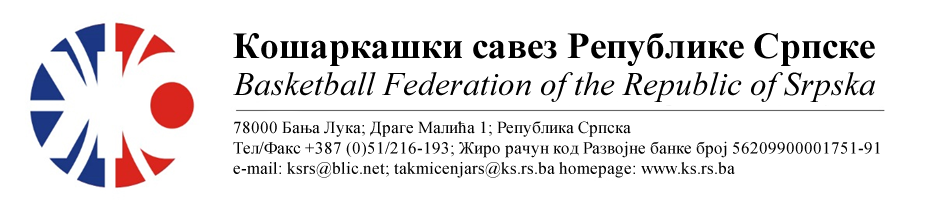 ПОДРУЧНИ КОШАРКАШКИ САВЕЗ БИЈЕЉИНАБИЛТЕН БР. 15 (пионири)Такмичарска сезона 2022/202315.колоТАБЕЛА :* УТ – Број одиграних утакмица, ПОБ – Број остварених побједа, ПОР – Број пораза, КПО – Бројпостигнутих поена, КПР – Број примљених поена, КР – Кош разлика, БОД – Број Бодова.ОДЛУКЕ :Одигране утакмице региструју се постигнутим резултатом.Кажњава се КК Зворник баскет са...............................................15 КМ-због досуђене ТГ играчу Марковић М(Тачка 11.2.4.1 Пропозиција, веза Тачка 11.4)ОСТАЛА САОПШТЕЊА :Изречене новчане казне уплатити одмах, а најкасније у року од 5 (пет) дана од правоснажности одлука (Тачка 11.5. Пропозиција такмичења).Заостале утакмице које треба одиграти:2. КК Братунац – КК Радник БНБ50. КК Зворник баскет – КК Лавови52. КК Лавови –ОКК Рудар 201553. КК 10.Август – КК Милићи59. КК Милићи – КК Лавови62  КК Зворник баскет – КК МилићиКомесар ПКС БијељинаМиодраг Ивановић с.р.Утакмица71КК МИЛИЋИСлободна екипаРезултатУтакмица71Утакмица71Утакмица72ОКК РУДАР 2015КК РАДНИК БНБРезултатУтакмица72Пантић/ Лазић, КојићПантић/ Лазић, Којић46:65(07:22, 17:06, 08:23, 14:14)Утакмица72Без примједбиБез примједбиБез примједбиУтакмица73КК ЗВОРНИК БАСКЕТОКК ДРИНА ПРИНЦИПРезултатУтакмица73Јашић/ Марјановић, ТијанићЈашић/ Марјановић, Тијанић98:40(25:08, 19:12, 31:09, 23:11)Утакмица73Досуђена ТГ играчу домаће екипе Марковић МОстало без примједбиДосуђена ТГ играчу домаће екипе Марковић МОстало без примједбиДосуђена ТГ играчу домаће екипе Марковић МОстало без примједбиУтакмица74КК ЛАВОВИКК БРАТУНАЦРезултатУтакмица74Тодоровић/ Стојанчевић, ТомићТодоровић/ Стојанчевић, Томић105:67(21:20, 20:24, 32:11, 32:12)Утакмица74Без примједбиБез примједбиБез примједбиУтакмица75КК 10.АВГУСТСлободна екипаРезултатУтакмица75Утакмица75ЕКИПАУТПОБПОРКПОКПРКРБОД1КК 10.АВГУСТ11101665392+273212КК ЗВОРНИК БАСКЕТ10100829380+449203КК ЛАВОВИ1073672567+105174КК РАДНИК БНБ1138458543-85145КК БРАТУНАЦ1037495678-183136ОКК ДРИНА ПРИНЦИП1129548733-185137КК МИЛИЋИ (-1)853298289+9128ОКК РУДАР 2015 (-1)11110375758-38311